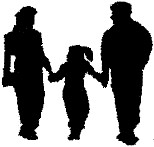 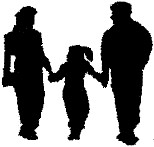 ΑΙΤΗΣΗ ΕΓΓΡΑΦΗΣ ΕΡΓΑΖΟΜΕΝΟΥ ΑμεΑΣτοιχεία Γονέα / Κηδεμόνα/ ΑμεΑΕπώνυμο:ΠΡΟΣ: ΤΟ ΔΣ ΤΟΥ ΠΑΣΕΣΠΑ -ΟΜΙΛΟΥ ΟΤΕ
Παρακαλώ να εγκρίνετε την εγγραφή μου ως τακτικού μέλους του Συλλόγου.Συνημμένα σας υποβάλλω:Φωτοαντίγραφο κατάθεσης 20 € στο Λογαριασμό
	  671/747422-95
της Εθνικής Τράπεζας για την εισφορά μου στο Σύλλογο για το τρέχον έτος.Γνωμάτευση ΚΕΠΑ ή ισχύουσα Γνωμάτευση Υγειονομικής Επιτροπής με το ποσοστό αναπηρίας.          Ημερομηνία    /    / 20Ο/Η ΑΙΤ.......  (1)	Διαγράφεται το ΝΑΙ ή το ΟΧΙ.(2)	Τα στοιχεία αυτά συμπληρώνονται μόνο όταν υπάρχει και δεύτερο ανάπηρο παιδί.Στοιχεία Γονέα / Κηδεμόνα/ ΑμεΑΌνομα:			    	   Πατρώνυμο:ΠΡΟΣ: ΤΟ ΔΣ ΤΟΥ ΠΑΣΕΣΠΑ -ΟΜΙΛΟΥ ΟΤΕ
Παρακαλώ να εγκρίνετε την εγγραφή μου ως τακτικού μέλους του Συλλόγου.Συνημμένα σας υποβάλλω:Φωτοαντίγραφο κατάθεσης 20 € στο Λογαριασμό
	  671/747422-95
της Εθνικής Τράπεζας για την εισφορά μου στο Σύλλογο για το τρέχον έτος.Γνωμάτευση ΚΕΠΑ ή ισχύουσα Γνωμάτευση Υγειονομικής Επιτροπής με το ποσοστό αναπηρίας.          Ημερομηνία    /    / 20Ο/Η ΑΙΤ.......  (1)	Διαγράφεται το ΝΑΙ ή το ΟΧΙ.(2)	Τα στοιχεία αυτά συμπληρώνονται μόνο όταν υπάρχει και δεύτερο ανάπηρο παιδί.Στοιχεία Γονέα / Κηδεμόνα/ ΑμεΑΕργαζόμενος: ΠΡΟΣ: ΤΟ ΔΣ ΤΟΥ ΠΑΣΕΣΠΑ -ΟΜΙΛΟΥ ΟΤΕ
Παρακαλώ να εγκρίνετε την εγγραφή μου ως τακτικού μέλους του Συλλόγου.Συνημμένα σας υποβάλλω:Φωτοαντίγραφο κατάθεσης 20 € στο Λογαριασμό
	  671/747422-95
της Εθνικής Τράπεζας για την εισφορά μου στο Σύλλογο για το τρέχον έτος.Γνωμάτευση ΚΕΠΑ ή ισχύουσα Γνωμάτευση Υγειονομικής Επιτροπής με το ποσοστό αναπηρίας.          Ημερομηνία    /    / 20Ο/Η ΑΙΤ.......  (1)	Διαγράφεται το ΝΑΙ ή το ΟΧΙ.(2)	Τα στοιχεία αυτά συμπληρώνονται μόνο όταν υπάρχει και δεύτερο ανάπηρο παιδί.Στοιχεία Γονέα / Κηδεμόνα/ ΑμεΑΚ.Α.Μ Υπαλλήλου:ΠΡΟΣ: ΤΟ ΔΣ ΤΟΥ ΠΑΣΕΣΠΑ -ΟΜΙΛΟΥ ΟΤΕ
Παρακαλώ να εγκρίνετε την εγγραφή μου ως τακτικού μέλους του Συλλόγου.Συνημμένα σας υποβάλλω:Φωτοαντίγραφο κατάθεσης 20 € στο Λογαριασμό
	  671/747422-95
της Εθνικής Τράπεζας για την εισφορά μου στο Σύλλογο για το τρέχον έτος.Γνωμάτευση ΚΕΠΑ ή ισχύουσα Γνωμάτευση Υγειονομικής Επιτροπής με το ποσοστό αναπηρίας.          Ημερομηνία    /    / 20Ο/Η ΑΙΤ.......  (1)	Διαγράφεται το ΝΑΙ ή το ΟΧΙ.(2)	Τα στοιχεία αυτά συμπληρώνονται μόνο όταν υπάρχει και δεύτερο ανάπηρο παιδί.Στοιχεία Γονέα / Κηδεμόνα/ ΑμεΑΟδός/Αριθμός:ΠΡΟΣ: ΤΟ ΔΣ ΤΟΥ ΠΑΣΕΣΠΑ -ΟΜΙΛΟΥ ΟΤΕ
Παρακαλώ να εγκρίνετε την εγγραφή μου ως τακτικού μέλους του Συλλόγου.Συνημμένα σας υποβάλλω:Φωτοαντίγραφο κατάθεσης 20 € στο Λογαριασμό
	  671/747422-95
της Εθνικής Τράπεζας για την εισφορά μου στο Σύλλογο για το τρέχον έτος.Γνωμάτευση ΚΕΠΑ ή ισχύουσα Γνωμάτευση Υγειονομικής Επιτροπής με το ποσοστό αναπηρίας.          Ημερομηνία    /    / 20Ο/Η ΑΙΤ.......  (1)	Διαγράφεται το ΝΑΙ ή το ΟΧΙ.(2)	Τα στοιχεία αυτά συμπληρώνονται μόνο όταν υπάρχει και δεύτερο ανάπηρο παιδί.Στοιχεία Γονέα / Κηδεμόνα/ ΑμεΑΣυνοικία:ΠΡΟΣ: ΤΟ ΔΣ ΤΟΥ ΠΑΣΕΣΠΑ -ΟΜΙΛΟΥ ΟΤΕ
Παρακαλώ να εγκρίνετε την εγγραφή μου ως τακτικού μέλους του Συλλόγου.Συνημμένα σας υποβάλλω:Φωτοαντίγραφο κατάθεσης 20 € στο Λογαριασμό
	  671/747422-95
της Εθνικής Τράπεζας για την εισφορά μου στο Σύλλογο για το τρέχον έτος.Γνωμάτευση ΚΕΠΑ ή ισχύουσα Γνωμάτευση Υγειονομικής Επιτροπής με το ποσοστό αναπηρίας.          Ημερομηνία    /    / 20Ο/Η ΑΙΤ.......  (1)	Διαγράφεται το ΝΑΙ ή το ΟΧΙ.(2)	Τα στοιχεία αυτά συμπληρώνονται μόνο όταν υπάρχει και δεύτερο ανάπηρο παιδί.Στοιχεία Γονέα / Κηδεμόνα/ ΑμεΑΠόλη: 						Τ.Κ:ΠΡΟΣ: ΤΟ ΔΣ ΤΟΥ ΠΑΣΕΣΠΑ -ΟΜΙΛΟΥ ΟΤΕ
Παρακαλώ να εγκρίνετε την εγγραφή μου ως τακτικού μέλους του Συλλόγου.Συνημμένα σας υποβάλλω:Φωτοαντίγραφο κατάθεσης 20 € στο Λογαριασμό
	  671/747422-95
της Εθνικής Τράπεζας για την εισφορά μου στο Σύλλογο για το τρέχον έτος.Γνωμάτευση ΚΕΠΑ ή ισχύουσα Γνωμάτευση Υγειονομικής Επιτροπής με το ποσοστό αναπηρίας.          Ημερομηνία    /    / 20Ο/Η ΑΙΤ.......  (1)	Διαγράφεται το ΝΑΙ ή το ΟΧΙ.(2)	Τα στοιχεία αυτά συμπληρώνονται μόνο όταν υπάρχει και δεύτερο ανάπηρο παιδί.Στοιχεία Γονέα / Κηδεμόνα/ ΑμεΑΤηλεφ. Οικίας, Εργασιας:ΠΡΟΣ: ΤΟ ΔΣ ΤΟΥ ΠΑΣΕΣΠΑ -ΟΜΙΛΟΥ ΟΤΕ
Παρακαλώ να εγκρίνετε την εγγραφή μου ως τακτικού μέλους του Συλλόγου.Συνημμένα σας υποβάλλω:Φωτοαντίγραφο κατάθεσης 20 € στο Λογαριασμό
	  671/747422-95
της Εθνικής Τράπεζας για την εισφορά μου στο Σύλλογο για το τρέχον έτος.Γνωμάτευση ΚΕΠΑ ή ισχύουσα Γνωμάτευση Υγειονομικής Επιτροπής με το ποσοστό αναπηρίας.          Ημερομηνία    /    / 20Ο/Η ΑΙΤ.......  (1)	Διαγράφεται το ΝΑΙ ή το ΟΧΙ.(2)	Τα στοιχεία αυτά συμπληρώνονται μόνο όταν υπάρχει και δεύτερο ανάπηρο παιδί.Στοιχεία Γονέα / Κηδεμόνα/ ΑμεΑΑρ. Κινητού:ΠΡΟΣ: ΤΟ ΔΣ ΤΟΥ ΠΑΣΕΣΠΑ -ΟΜΙΛΟΥ ΟΤΕ
Παρακαλώ να εγκρίνετε την εγγραφή μου ως τακτικού μέλους του Συλλόγου.Συνημμένα σας υποβάλλω:Φωτοαντίγραφο κατάθεσης 20 € στο Λογαριασμό
	  671/747422-95
της Εθνικής Τράπεζας για την εισφορά μου στο Σύλλογο για το τρέχον έτος.Γνωμάτευση ΚΕΠΑ ή ισχύουσα Γνωμάτευση Υγειονομικής Επιτροπής με το ποσοστό αναπηρίας.          Ημερομηνία    /    / 20Ο/Η ΑΙΤ.......  (1)	Διαγράφεται το ΝΑΙ ή το ΟΧΙ.(2)	Τα στοιχεία αυτά συμπληρώνονται μόνο όταν υπάρχει και δεύτερο ανάπηρο παιδί.Στοιχεία Γονέα / Κηδεμόνα/ ΑμεΑΥπηρεσία:ΠΡΟΣ: ΤΟ ΔΣ ΤΟΥ ΠΑΣΕΣΠΑ -ΟΜΙΛΟΥ ΟΤΕ
Παρακαλώ να εγκρίνετε την εγγραφή μου ως τακτικού μέλους του Συλλόγου.Συνημμένα σας υποβάλλω:Φωτοαντίγραφο κατάθεσης 20 € στο Λογαριασμό
	  671/747422-95
της Εθνικής Τράπεζας για την εισφορά μου στο Σύλλογο για το τρέχον έτος.Γνωμάτευση ΚΕΠΑ ή ισχύουσα Γνωμάτευση Υγειονομικής Επιτροπής με το ποσοστό αναπηρίας.          Ημερομηνία    /    / 20Ο/Η ΑΙΤ.......  (1)	Διαγράφεται το ΝΑΙ ή το ΟΧΙ.(2)	Τα στοιχεία αυτά συμπληρώνονται μόνο όταν υπάρχει και δεύτερο ανάπηρο παιδί.Στοιχεία Γονέα / Κηδεμόνα/ ΑμεΑΣύλλογος :ΠΡΟΣ: ΤΟ ΔΣ ΤΟΥ ΠΑΣΕΣΠΑ -ΟΜΙΛΟΥ ΟΤΕ
Παρακαλώ να εγκρίνετε την εγγραφή μου ως τακτικού μέλους του Συλλόγου.Συνημμένα σας υποβάλλω:Φωτοαντίγραφο κατάθεσης 20 € στο Λογαριασμό
	  671/747422-95
της Εθνικής Τράπεζας για την εισφορά μου στο Σύλλογο για το τρέχον έτος.Γνωμάτευση ΚΕΠΑ ή ισχύουσα Γνωμάτευση Υγειονομικής Επιτροπής με το ποσοστό αναπηρίας.          Ημερομηνία    /    / 20Ο/Η ΑΙΤ.......  (1)	Διαγράφεται το ΝΑΙ ή το ΟΧΙ.(2)	Τα στοιχεία αυτά συμπληρώνονται μόνο όταν υπάρχει και δεύτερο ανάπηρο παιδί.Στοιχεία Γονέα / Κηδεμόνα/ ΑμεΑe-mail:ΠΡΟΣ: ΤΟ ΔΣ ΤΟΥ ΠΑΣΕΣΠΑ -ΟΜΙΛΟΥ ΟΤΕ
Παρακαλώ να εγκρίνετε την εγγραφή μου ως τακτικού μέλους του Συλλόγου.Συνημμένα σας υποβάλλω:Φωτοαντίγραφο κατάθεσης 20 € στο Λογαριασμό
	  671/747422-95
της Εθνικής Τράπεζας για την εισφορά μου στο Σύλλογο για το τρέχον έτος.Γνωμάτευση ΚΕΠΑ ή ισχύουσα Γνωμάτευση Υγειονομικής Επιτροπής με το ποσοστό αναπηρίας.          Ημερομηνία    /    / 20Ο/Η ΑΙΤ.......  (1)	Διαγράφεται το ΝΑΙ ή το ΟΧΙ.(2)	Τα στοιχεία αυτά συμπληρώνονται μόνο όταν υπάρχει και δεύτερο ανάπηρο παιδί.Στοιχεία Γονέα / Κηδεμόνα/ ΑμεΑΑΦΜ:ΠΡΟΣ: ΤΟ ΔΣ ΤΟΥ ΠΑΣΕΣΠΑ -ΟΜΙΛΟΥ ΟΤΕ
Παρακαλώ να εγκρίνετε την εγγραφή μου ως τακτικού μέλους του Συλλόγου.Συνημμένα σας υποβάλλω:Φωτοαντίγραφο κατάθεσης 20 € στο Λογαριασμό
	  671/747422-95
της Εθνικής Τράπεζας για την εισφορά μου στο Σύλλογο για το τρέχον έτος.Γνωμάτευση ΚΕΠΑ ή ισχύουσα Γνωμάτευση Υγειονομικής Επιτροπής με το ποσοστό αναπηρίας.          Ημερομηνία    /    / 20Ο/Η ΑΙΤ.......  (1)	Διαγράφεται το ΝΑΙ ή το ΟΧΙ.(2)	Τα στοιχεία αυτά συμπληρώνονται μόνο όταν υπάρχει και δεύτερο ανάπηρο παιδί.Στοιχεία Παιδιού/Παιδιών ΑΜΕΑΕπώνυμο παιδιού:ΠΡΟΣ: ΤΟ ΔΣ ΤΟΥ ΠΑΣΕΣΠΑ -ΟΜΙΛΟΥ ΟΤΕ
Παρακαλώ να εγκρίνετε την εγγραφή μου ως τακτικού μέλους του Συλλόγου.Συνημμένα σας υποβάλλω:Φωτοαντίγραφο κατάθεσης 20 € στο Λογαριασμό
	  671/747422-95
της Εθνικής Τράπεζας για την εισφορά μου στο Σύλλογο για το τρέχον έτος.Γνωμάτευση ΚΕΠΑ ή ισχύουσα Γνωμάτευση Υγειονομικής Επιτροπής με το ποσοστό αναπηρίας.          Ημερομηνία    /    / 20Ο/Η ΑΙΤ.......  (1)	Διαγράφεται το ΝΑΙ ή το ΟΧΙ.(2)	Τα στοιχεία αυτά συμπληρώνονται μόνο όταν υπάρχει και δεύτερο ανάπηρο παιδί.Στοιχεία Παιδιού/Παιδιών ΑΜΕΑΌνομα παιδιού:ΠΡΟΣ: ΤΟ ΔΣ ΤΟΥ ΠΑΣΕΣΠΑ -ΟΜΙΛΟΥ ΟΤΕ
Παρακαλώ να εγκρίνετε την εγγραφή μου ως τακτικού μέλους του Συλλόγου.Συνημμένα σας υποβάλλω:Φωτοαντίγραφο κατάθεσης 20 € στο Λογαριασμό
	  671/747422-95
της Εθνικής Τράπεζας για την εισφορά μου στο Σύλλογο για το τρέχον έτος.Γνωμάτευση ΚΕΠΑ ή ισχύουσα Γνωμάτευση Υγειονομικής Επιτροπής με το ποσοστό αναπηρίας.          Ημερομηνία    /    / 20Ο/Η ΑΙΤ.......  (1)	Διαγράφεται το ΝΑΙ ή το ΟΧΙ.(2)	Τα στοιχεία αυτά συμπληρώνονται μόνο όταν υπάρχει και δεύτερο ανάπηρο παιδί.Στοιχεία Παιδιού/Παιδιών ΑΜΕΑΌνομα πατρός:ΠΡΟΣ: ΤΟ ΔΣ ΤΟΥ ΠΑΣΕΣΠΑ -ΟΜΙΛΟΥ ΟΤΕ
Παρακαλώ να εγκρίνετε την εγγραφή μου ως τακτικού μέλους του Συλλόγου.Συνημμένα σας υποβάλλω:Φωτοαντίγραφο κατάθεσης 20 € στο Λογαριασμό
	  671/747422-95
της Εθνικής Τράπεζας για την εισφορά μου στο Σύλλογο για το τρέχον έτος.Γνωμάτευση ΚΕΠΑ ή ισχύουσα Γνωμάτευση Υγειονομικής Επιτροπής με το ποσοστό αναπηρίας.          Ημερομηνία    /    / 20Ο/Η ΑΙΤ.......  (1)	Διαγράφεται το ΝΑΙ ή το ΟΧΙ.(2)	Τα στοιχεία αυτά συμπληρώνονται μόνο όταν υπάρχει και δεύτερο ανάπηρο παιδί.Στοιχεία Παιδιού/Παιδιών ΑΜΕΑΠάθηση:ΠΡΟΣ: ΤΟ ΔΣ ΤΟΥ ΠΑΣΕΣΠΑ -ΟΜΙΛΟΥ ΟΤΕ
Παρακαλώ να εγκρίνετε την εγγραφή μου ως τακτικού μέλους του Συλλόγου.Συνημμένα σας υποβάλλω:Φωτοαντίγραφο κατάθεσης 20 € στο Λογαριασμό
	  671/747422-95
της Εθνικής Τράπεζας για την εισφορά μου στο Σύλλογο για το τρέχον έτος.Γνωμάτευση ΚΕΠΑ ή ισχύουσα Γνωμάτευση Υγειονομικής Επιτροπής με το ποσοστό αναπηρίας.          Ημερομηνία    /    / 20Ο/Η ΑΙΤ.......  (1)	Διαγράφεται το ΝΑΙ ή το ΟΧΙ.(2)	Τα στοιχεία αυτά συμπληρώνονται μόνο όταν υπάρχει και δεύτερο ανάπηρο παιδί.Στοιχεία Παιδιού/Παιδιών ΑΜΕΑΗμερομηνία Γεννήσεως:ΠΡΟΣ: ΤΟ ΔΣ ΤΟΥ ΠΑΣΕΣΠΑ -ΟΜΙΛΟΥ ΟΤΕ
Παρακαλώ να εγκρίνετε την εγγραφή μου ως τακτικού μέλους του Συλλόγου.Συνημμένα σας υποβάλλω:Φωτοαντίγραφο κατάθεσης 20 € στο Λογαριασμό
	  671/747422-95
της Εθνικής Τράπεζας για την εισφορά μου στο Σύλλογο για το τρέχον έτος.Γνωμάτευση ΚΕΠΑ ή ισχύουσα Γνωμάτευση Υγειονομικής Επιτροπής με το ποσοστό αναπηρίας.          Ημερομηνία    /    / 20Ο/Η ΑΙΤ.......  (1)	Διαγράφεται το ΝΑΙ ή το ΟΧΙ.(2)	Τα στοιχεία αυτά συμπληρώνονται μόνο όταν υπάρχει και δεύτερο ανάπηρο παιδί.Στοιχεία Παιδιού/Παιδιών ΑΜΕΑΚεφάλαιο Αλληλοβοηθείας: ΝΑΙ/ΟΧΙ (1)ΠΡΟΣ: ΤΟ ΔΣ ΤΟΥ ΠΑΣΕΣΠΑ -ΟΜΙΛΟΥ ΟΤΕ
Παρακαλώ να εγκρίνετε την εγγραφή μου ως τακτικού μέλους του Συλλόγου.Συνημμένα σας υποβάλλω:Φωτοαντίγραφο κατάθεσης 20 € στο Λογαριασμό
	  671/747422-95
της Εθνικής Τράπεζας για την εισφορά μου στο Σύλλογο για το τρέχον έτος.Γνωμάτευση ΚΕΠΑ ή ισχύουσα Γνωμάτευση Υγειονομικής Επιτροπής με το ποσοστό αναπηρίας.          Ημερομηνία    /    / 20Ο/Η ΑΙΤ.......  (1)	Διαγράφεται το ΝΑΙ ή το ΟΧΙ.(2)	Τα στοιχεία αυτά συμπληρώνονται μόνο όταν υπάρχει και δεύτερο ανάπηρο παιδί.Στοιχεία Παιδιού/Παιδιών ΑΜΕΑΛογαριασμός Νεότητας: ΝΑΙ/ΟΧΙ (2)ΠΡΟΣ: ΤΟ ΔΣ ΤΟΥ ΠΑΣΕΣΠΑ -ΟΜΙΛΟΥ ΟΤΕ
Παρακαλώ να εγκρίνετε την εγγραφή μου ως τακτικού μέλους του Συλλόγου.Συνημμένα σας υποβάλλω:Φωτοαντίγραφο κατάθεσης 20 € στο Λογαριασμό
	  671/747422-95
της Εθνικής Τράπεζας για την εισφορά μου στο Σύλλογο για το τρέχον έτος.Γνωμάτευση ΚΕΠΑ ή ισχύουσα Γνωμάτευση Υγειονομικής Επιτροπής με το ποσοστό αναπηρίας.          Ημερομηνία    /    / 20Ο/Η ΑΙΤ.......  (1)	Διαγράφεται το ΝΑΙ ή το ΟΧΙ.(2)	Τα στοιχεία αυτά συμπληρώνονται μόνο όταν υπάρχει και δεύτερο ανάπηρο παιδί.